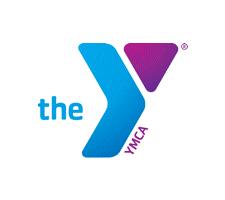 2020 YMCA National Gymnastics ChampionshipsGraduating Senior Program Information FormYMCA NAME: ______________________________________________________________CITY/STATE: ______________________________________________________________Fill out completely if you will be present and competing at the 2020 National Meet.  Please submit a digital, wallet-sized senior picture with this form. All seniors will be featured in the meet program and will be recognized as part of the Special Graduating Senior Reception on June 23, 2020. All information is due by May 1, 2020.Please answer the following questions and submit with digital wallet sized picture (minimum 300 dpi in jpeg or pdf format) with your registration information and email to: gymnationals@lbymca.org and sue.snead@lbymca.orgPlease print clearly or type!Gymnast: __________________________________________________________Team Name: ________________________________________________________Level: __________________ Years in YMCA Gymnastics: ____________________Post-Graduation Plans/College Attending: _________________________________25 words or less thanking those who have supported you ____________________________________________________________________________________________________________________________________________________________________________________________________________________________________________________________________________________________Due May 1, 2020Late information cannot be acceptedSenior scholarship application forms are available on the meet website.Return form to your Coach/Nationals Contact person and email copy with photo to:gymnationals@lbymca.org and sue.snead@lbymca.org